ИСПОЛЬЗОВАНИЕ ТЕХНОЛОГИИ ВИЗУАЛИЗАЦИИ УЧЕБНОЙ ИНФОРМАЦИИ НА УРОКАХ МАТЕМАТИКИ КАК СРЕДСТВА АКТИВИЗАЦИИ ПОЗНАВАТЕЛЬНОЙ ДЕЯТЕЛЬНОСТИ УЧАЩИХСЯ И ПОВЫШЕНИЯ УРОВНЯ ИХ МАТЕМАТИЧЕСКОЙ ПОДГОТОВКИКоролюк Марина Владимировна,учитель математики государственного учреждения образования «Брестский областной лицей имени П.М.Машерова»Визуализация в обучении математике — одна из «вечных» проблем математического образования. Она была актуальна еще в 1957 г., когда Пьер Ван Хиель впервые представил модель обучения геометрии с опорой на развитие визуального мышления учащихся. Применение различных средств визуализации активизирует учащихся, возбуждает их внимание и тем самым помогает их развитию, способствует более прочному усвоению материала, дает возможность экономить время. Тот факт, что математике присуща большая абстрактность, определяет и характер средств визуализации, и особенности применения их. Информационная насыщенность современного мира требует специальной подготовки учебного материала перед ее предъявлением обучаемым. Данную проблему способна решить технология визуализации учебной информации, в основе которой лежат различные эффективные способы обработки и компоновки информации, позволяющие ее «сжимать», т.е. представлять в компактном, удобном для использования виде. Актуальность определяется необходимостью использования технологии визуализации в образовательном процессе для облегчения восприятия и усвоения учащимися математических знаний.Визуализация помогает учащимся правильно организовывать и анализировать информацию, развивает критическое мышление, помогает учащимся интегрировать новые знания, позволяет связывать полученную информацию в целостную картину о том или ином явлении или объекте. Диаграммы, схемы, рисунки, карты памяти, опорные конспекты, презентации, видеоролики, интеллект-карты, ментальные карты способствуют усвоению больших объемов информации, с ними легко запоминать и прослеживать взаимосвязь между блоками информации. Визуализация – это процесс представления данных в виде изображения с целью максимального удобства их понимания, усвоения. Визуализация учебной информации позволяет решить целый ряд педагогических задач: обеспечение интенсификации обучения, активизации учебной и познавательной деятельности, формирование и развитие критического и визуального мышления, зрительного восприятия, образного представления знаний и учебных действий, передачи знаний. Процесс визуализации позволяет сжать объем информации и представить его в виде динамического или статического графического изображения. Теоретические основы визуализации учебного материала отражены в работах В.В. Давыдова, В.Ф. Шаталова, П.М. Эрдниева. П.М. Эрдниев утверждал, «что наибольшая прочность освоения программного материала достигается при подаче учебной информации одновременно на четырех кодах: рисуночном, числовом, символическом, словесном». Термин «технология визуализации учебной информации» был предложен доктором педагогических наук Геннадием Васильевичем Лаврентьевым.Часто визуализацию и наглядность признают синонимичными понятиями, имеющими непосредственное отношение к принципу наглядности. В то же время в некоторых исследованиях подчеркивается разница между этими понятиями в связи с развитием информационных технологий. В первом случае речь идет о пассивном восприятии информации, во втором – активном творческом процессе создания мыслеобразов, осмысление учебного контента. Существует большое разнообразие традиционных способов визуализации: опорные конспекты, схемы, таблицы, диаграммы. Однако сегодня, с развитием компьютерных технологий, появляются и новые средства компьютерной визуализации: презентации, инфографика, интеллект-карты, облако слов, лента времени, коллаж, различные интерактивные задания, основанные на визуальном ряде (например, большинство заданий в Learning Apps) и др.Итак, задачи визуализации — представить и структурировать основной учебный материал; дополнить основной материал; обеспечить логичность в изложении информации; продемонстрировать взаимосвязь между текстом и графическими изображениями, способствующими активному восприятию учебного материала. Математика не только самый объемный из изучаемых в школе учебных предметов, но и один из самых требовательных к памяти ребенка. Донести материал бывает невозможно без наличия в голове учащегося определенного набора «свежих фактов и понятий». Считаю, что грамотная работа с памятью ребенка — первостепенная задача. Без постоянно находящихся в памяти данных трудно рассчитывать на хороший результат, поэтому в основу каждого своего урока обязательно закладываю теоретическую часть. Рекомендую своим учащимся вести теоретические тетради, в которых каждый ребенок адаптирует теорию «под себя», заполняя тетрадь текущими теоремами и формулами, и, конечно, учитывая масштабы своих пробелов по математике. Для быстрого поиска и наилучшего запоминания тех или иных соответствий между элементами формул и их изображений на графиках и рисунках рекомендую использовать цветовую палитру. Часто предлагаю детям теоретические конспекты в виде таблиц, схем и алгоритмов, или, например, устраиваю конкурс среди учащихся на лучший опорный конспект по теме. Следует отметить, что не у всех учащихся это получается, многие не могут работать с текстами, преобразовывать и интерпретировать содержащуюся в них информацию, выделять главную и избыточную информацию, выполнять смысловое свёртывание выделенных фактов, мыслей; представлять информацию в сжатой словесной форме. В связи с этим возникает необходимость обучать детей визуализации учебной информации. Вместе с лицеистами мы учимся составлять интеллект-карты по различным темам алгебры и геометрии. Интеллект-карты имеют такие отличительные свойства, как наглядность, привлекательность, запоминаемость. Их можно рисовать карандашами на бумаге или использовать компьютерные программы. Использование интеллект - карт в работе учителя позволяет достичь того, что с самых первых уроков по новой теме учащиеся видят, как организовано то целое, которое в итоге они должны понять. Например, в 10 классе при изучении на уроках алгебры темы «Тригонометрические уравнения» предлагается интеллект-карта, раскрывающая содержание всей темы. И только потом поэтапно отрабатывается каждый элемент. Работая с данной картой, учащиеся, которые пропустили какое-либо занятие, могут самостоятельно восполнить свои пробелы, ориентируясь по карте.Опыт показывает, что использование интеллект-карт обеспечивает в первую очередь развитие: системности мышления учащихся; памяти; логического мышления. И у учащихся формируется осознанное отношение к изучаемому материалу при условии, что наглядный, яркий, структурированный материал еще и легче запоминается. Работа с опорными конспектами, интеллект-картами, составление структурно-логических схем способствуют представлению всего объема материала в сжатом виде, настраивают учащихся на вдумчивую и сосредоточенную работу на уроке. Их применение действительно позволяет сделать учебный процесс интересным для учащихся, избавив от необходимости заучивать большие объемы плохо осмысленного материала.В обучении геометрии особое место занимает наглядность изучаемого материала, в силу специфики данного предмета. Учащиеся испытывают серьезные затруднения при переходе от изучения фигур на плоскости к изучению геометрии в пространстве. Поэтому средства визуализации будут способствовать лучшему восприятию понятий стереометрии.При решении геометрических задач очень важна визуализация модели, поскольку наглядность позволяет лучше понять условие и требование задачи, «увидеть» подходы к решению. Во многих случаях важно не просто визуализировать модель, но проследить её поведение в динамике. Для повышения эффективности обучения на уроках геометрии и для развития пространственного мышления учащихся, использую в своей работе трансформируемые телескопические геометрические модели. Это изобретение опытного учителя математики высшей категории Самвела Мовсисяна.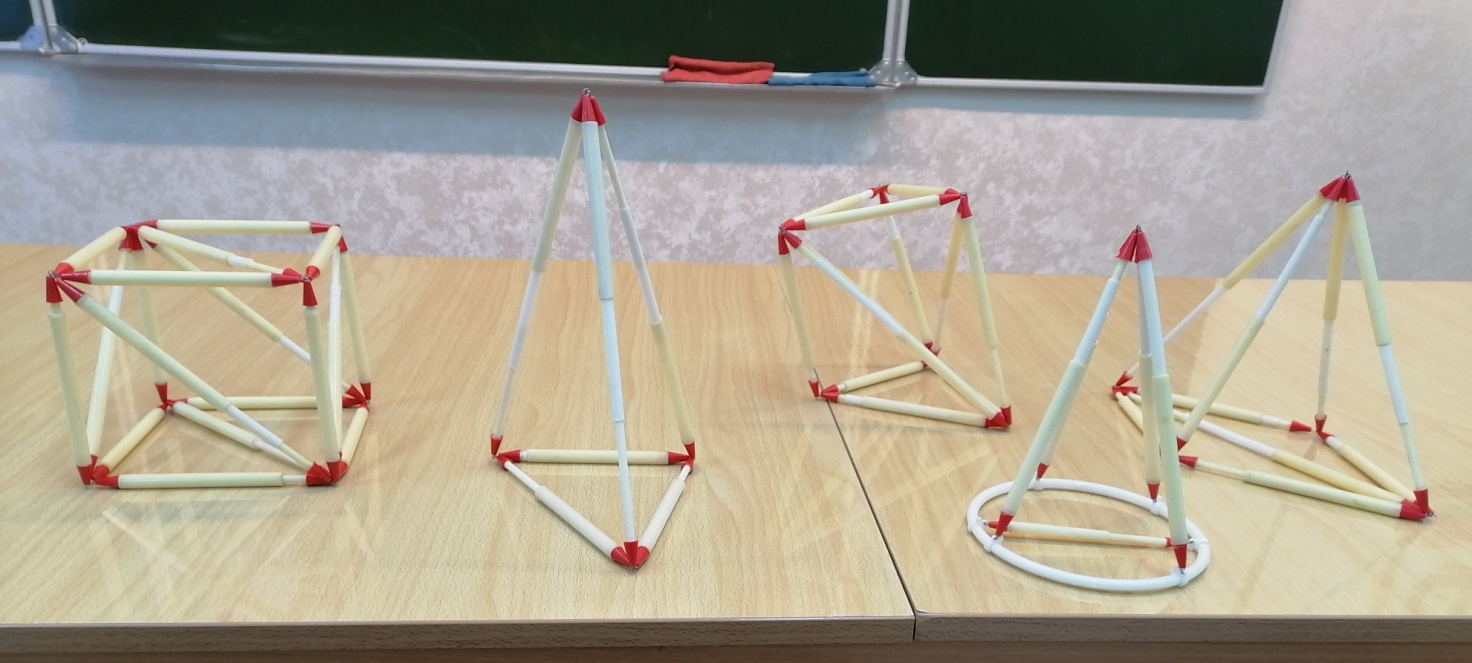 Они предназначены для повышения эффективности обучения в школе. Геометрические модели устроены по принципу телескопических стержней. В основе этих моделей заложен принцип трансформации, позволяющий  получить из одной геометрической фигуры другую, затем ее преобразовывать в следующую фигуру и т.д. Сначала мы с учащимися получаем модель геометрического тела, удовлетворяющего условию задачи, а потом уже выполняем построение на бумаге и доске. Так же для геометрической визуализации я применяю и цифровые технологии. Например, использую на уроках геометрии возможности программной среды GeoGebrа. Она позволяет создавать динамические, «живые» чертежи, которые можно вращать, менять масштаб, на ходу строить сечения, и многое другое, что значительно упрощает поиск решения задачи. К наиболее трудным задачам чертежи готовлю дома заранее.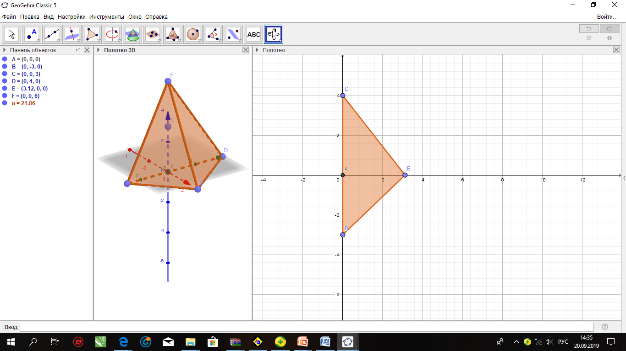 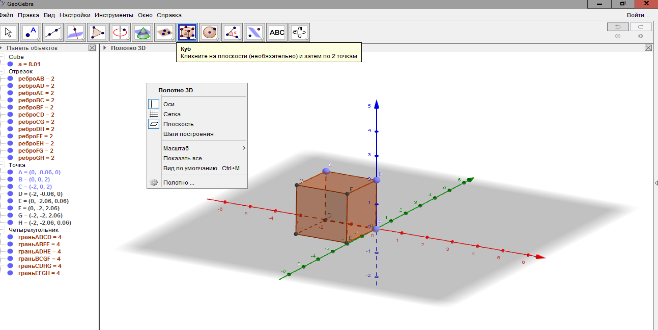 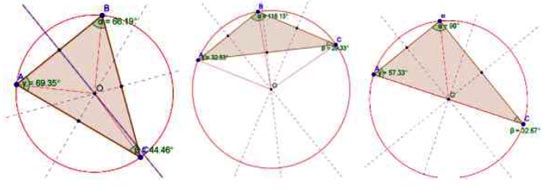 В своей педагогической деятельности я конструирую и провожу уроки и занятия разнообразные по своему типу. Провести опрос, проверить домашнее задание, разобрать новый материал, закрепить его, решить ряд других задач -  всё это можно реализовать на уроках-презентациях. Презентации можно использовать на любых этапах урока. Она сочетает в себе динамику, звук и изображение, т.е. те факторы, которые наиболее долго удерживают внимание учащегося. Презентация имеет сюжет, сценарий и структуру, организованную для удобного восприятия информации. Отличительной особенностью презентации является её интерактивность, при ее создании можно взаимодействовать с изображениями. Я использую компьютерную презентацию для демонстрации графиков, иллюстраций, алгоритмов. Например, в алгебре при объяснении темы «Преобразования графиков функций» можно наглядно показать движение графиков по оси абсцисс и оси ординат, их деформацию и симметричные преобразования.Визуальное представление определений, формул, теорем и их доказательств, качественных чертежей к задачам, предъявление подвижных зрительных образов обеспечивает эффективное усвоение учащимися новых знаний и умений. По сравнению с традиционной формой урока, урок с использованием презентаций, высвобождает время на уроке, которое эффективно используется для показа приемов и методов решения задач, отработки умений и закрепления материала, проверки знаний учащихся. В современном мире учитель больше не является основным источником информации. Получить знания обучающийся может, где угодно. Причём зачастую информация, поданная в Интернете, для него будет намного интереснее, чем-то, что говорит учитель. Поэтому, считаю важным организовать учебный процесс таким образом, чтобы среди обилия информации учащийся учился выбирать нужное, усваивал и делал необходимые выводы. Мне кажется, что технология веб-квестов с этими задачами справляется. При выполнении заданий квеста у учащихся развиваются навыки поиска необходимой информации, а самое главное - оформления результатов в виде презентаций, интеллект-карт, веб-сайтов и других средств визуализации. Каждый год в Интернете появляются все новые и новые сервисы, благодаря которым учитель может значительно повысить мотивацию учащихся, сделать более интересным и наглядным свой урок. Среди большого многообразия сервисов отдельное место занимают сервисы, созданные по технологии Whiteboard. Это сервисы, которые называются on-line доски для создания учебных материалов, в которых размещается определенная информация в виде текста, рисунков, графиков, фото, видео, инфографики. Я остановилась на досках Padlet и Microsoft Whiteboard, и использую их на своих уроках для проведения мозгового штурма; для создания памяток по определенной теме; размещения учебной информации и проверки знаний.Систематическое и целенаправленное использование методов визуализации в процессе обучения учащихся математике способствует осознанному усвоению учебного материала учащимися, повышает уровень эффективности обучения, способствует развитию и поддержанию интереса к математике, а так же развитию различных форм мыслительной деятельности.Средства современных информационных технологий существенно повышают качество визуальной информации, а значит, облегчается процесс усвоения учебного материала. Огромными возможностями обладают в этом плане технологии мультимедиа, позволяющие объединять огромное количество изобразительных, звуковых, условно-графических, видео и анимационных материалов. Литература:  Андреева М. В. Технологии веб-квест в формировании коммуникативной и социокультурной компетенции. Баландина, И. В. Психология и педагогика: методика и проблемы // Компьютерная визуализация как развитие дидактического принципа наглядности. [Текст]/ Баландина И. В. 2014. – C. 9-13. Далингер, В. А. Когнитивно-визуальный подход и его особенности в обучении математике / Далингер В. А. //Электрон. науч. журн. «Вестник ОГПУ».Вып. 2006. – C. 5-12Емельянова Ю.С., Смирнова Е.Е. Использование виртуальных досок для групповой работы в сфере дистанционного обучения математике// Новые  знания. – 2015. – № 3. Пахомова, Е.А. Методические аспекты использования мультимедийных презентаций на уроках математики: журнал «Матэматыка. Праблемы выкладання» №3 / Е.А. Пахомова. – Ми.: «Адукацыя i выхаванне», 2007. – с.20-21 Перевощикова Е.Н. Составление конспекта-таблицы во время школьной лекции. // Математика в школе. 1985. №4.Сырина Т. А. Когнитивная визуализация: сущность понятия и его роль в обучении языку [Текст] / Т. А. Сырина // Вестник Томского государственного педагогического университета. — 2016. — № 7 (172). — С. 81–84.Эрдниев П.М., Эрдниев Б.П. Укрупнение дидактических единиц в обучении математике. М.: Просвещение, 1986.